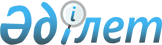 О введении в действие общего процесса "Обеспечение обмена сведениями о товарах, подлежащих маркировке контрольными (идентификационными) знаками, произведенных или ввезенных на таможенную территорию Евразийского экономического союза, в том числе при трансграничном обороте таких товаров на таможенной территории Евразийского экономического союза"Распоряжение Коллегии Евразийской экономической комиссии от 23 января 2018 года № 14
      1. Ввести в действие с даты вступления в силу настоящего распоряжения общий процесс "Обеспечение обмена сведениями о товарах, подлежащих маркировке контрольными (идентификационными) знаками, произведенных или ввезенных на таможенную территорию Евразийского экономического союза, в том числе при трансграничном обороте таких товаров на таможенной территории Евразийского экономического союза".
      2. Присоединение новых участников к общему процессу, введенному в действие в соответствии с настоящим распоряжением, осуществляется путем выполнения процедуры присоединения согласно Порядку присоединения к общему процессу "Обеспечение обмена сведениями о товарах, подлежащих маркировке контрольными (идентификационными) знаками, произведенных или ввезенных на таможенную территорию Евразийского экономического союза, в том числе при трансграничном обороте таких товаров на территории Евразийского экономического союза", утвержденному Решением Коллегии Евразийской экономической комиссии от 19 января 2016 г. № 3.
      3. Настоящее распоряжение вступает в силу по истечении 10 календарных дней с даты его опубликования на официальном сайте Евразийского экономического союза.
					© 2012. РГП на ПХВ «Институт законодательства и правовой информации Республики Казахстан» Министерства юстиции Республики Казахстан
				
      Председатель Коллегии
Евразийской экономической комиссии

Т. Саркисян 
